Message from the Managing DirectorIt is certainly a busy time at the Justice Center! We presently have seven funded research studies underway on a variety of topics andWe are also pleased to announce that our research team is growing, with the addition of two new Research Assistants who joined us in late August.PENN  STATEJustice Center for ResearchDoris L. MacKenzie, DirectorGary Zajac, Managing DirectorMost notably, we are coordinating a national Child Sexual Abuse Conference, to be held at Penn State in October (see below for more information). Be sure to check out this month’s Docket to learn more about the status of our current projects and to find out what’s on the horizon for the Justice Center.Dr. Gary ZajacChild Sexual Abuse ConferenceThe Justice Center and University Outreach announces a two-day national conference to be held at  The  Penn  Stater  Conference Center  Hotel  on October 29-30 (http://protectchildren.psu.edu/). “The Child Sexual Abuse Conference: Traumatic Impact, Prevention and Intervention” will include presentations and discussions from experts in the field of child trauma research. The conference will also  feature guest speakers, Sugar Ray Leonard and  Elizabeth Smart, victims of  sexual abuse as children.With all 500 slots for registration filled and a growing wait list, the Justice Center anticipates that the conference will be an excellent forum for research experts to share their knowledge and educate the general public on this important issue.Conference organizers have also put together a community panel discussion on child sexual abuse that is scheduled to occur in Eisenhower Auditorium the evening before the conference begins. It will be free and open to the public. The panel will be made up of victims who will discuss their experiences and a moderator who is a pediatrician with expertise in child sexual abuse.Partnership withJustice and Safety Institute (JASI)One benefit of the ongoing partnership between the Justice  Center  and  JASI  is  the  ability  to  use research to inform policy development and practice. JASI utilizes evidence-based approaches for their training, educational, and organizational development  programs.  Planning   for   the   2013International Conference on Policing in the 21st Century has already begun and will take place in Arlington, Virginia on May 17-18, 2013. Dr. Gary Zajac will be presenting some of the Center’s recent research at this conference.Other ongoing collaborations involve a  recent re- submission of a proposal to NIMH. If funding is approved, JASI would coordinate the development of a training curriculum focused on teaching parole agents to  effectively work  with  parolees  who  are diagnosed with mental disorders. Pilot testing this training program could help shed light on the issue of why an inordinate number of individuals with mental disorders return to prison after release on parole. JASI also awaits word from the Department of State regarding a fellowship program where Moroccan police executives would study under the faculty at Penn State.Distinguished Achievement AwardJeffrey Beard, Justice Center Professor of Practice, was recently awarded the Distinguished Achievement   Award   in   Evidence-Based   Crime Policy from  George Mason University. During his tenure as the Secretary of the Pennsylvania Department of Corrections, Dr. Beard led research efforts to improve policy and practice in the area of crime and justice research. In his current position at Penn State, Dr. Beard plays a vital role in facilitating research which bridges the gap between academics and practice.Honest Opportunity Probation with EnforcementThe next step of this 3.5-year NIJ-funded study is to identify probationers who qualify for participation. Probationers identified as “high risk” (likely to fail drug tests and/or miss probation appointments) will soon be randomly assigned to either the HOPE program, or probation as usual. The HOPE study aims to determine whether the “certain, swift, and consistent” sanctions given by a judge for each infraction can contribute to reduced drug use, fewer missed probation appointments, and less re- offending from the probationers.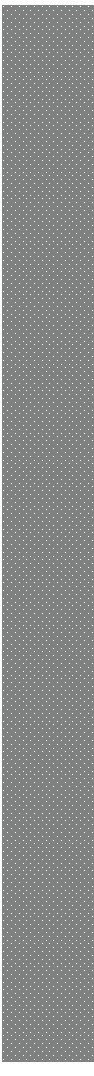 The Justice Center for Research is a Partnership of the College of the Liberal Arts and University OutreachDesistance from Crime over the Life CourseProfessor and Justice Center Faculty Affiliate, Julie Horney, and Professor Doris MacKenzie, together with RTI International, have received $998,221 in funding from NIJ to conduct a 3-year study about factors associated with desistance from crime. As a follow up to a previous RTI study, this project will continue to track offenders released from prison in 2004.In addition to analyzing arrests and incarceration since their release, the researchers will measure situational factors that could have impacted offenders’ desistance from crime and violence. These factors, including events such as marriage, divorce, employment, and education, will be assessed through a tool that Dr. Horney developed, called the Life Event Calendar. The researchers anticipate that assessing these life events as well as other leisure activities will help identify the common experiences that may lead certain groups of offenders to recidivism.Another main focus of this study  involves determining how rehabilitation programs help offenders: by teaching them to change the way they think about triggering situations, or teaching offenders to avoid those situations altogether. As the study gets underway, the research team will be meeting and developing the necessary instruments.Reentry of Prisoners in Rural PAAfter receiving a  grant from the Center for Rural Pennsylvania last spring, the Justice Center is moving forward on this study about the challenges that prisoners face as they return to rural PA. By the end of September, we will be mailing a survey to 44 rural county jail wardens to learn more about the services  that  are  available to  inmates  upon  their release back into the community.Indiana Probation Workload EvaluationWith funding from the Indiana Judicial Conference, Dr. Matthew DeMichele is leading a workload evaluation of Indiana Probation. Time study data will be matched to offender outcomes to determine the relationship between officer  level  and  department level  characteristics  with  offender  recidivism. The findings   from   this   project   will   inform   Indiana Probation workload standards.Evaluation of Sex-Offender Reentry ProgramIan Elliott, Justice Center Research Scholar and Dr. Gary Zajac were awarded $101,430 from NIJ to conduct an evaluability assessment of the Circles of Support  and  Accountability  (COSA)  reentry program.  Using  a   restorative  justice   approach, COSA focuses on increasing public safety through reconciliatory action between offenders, victims, and the community. Throughout the six month study, up to five sites in the U.S. will be assessed for the ability to participate in future process and outcome evaluation.Sentencing Risk AssessmentDr. DeMichele, Justice Center Postdoctoral Scholar, has received funding from the Pennsylvania Sentencing Commission to develop a portion of a sentencing risk assessment instrument to be used by judges for high- level offenders. This research will examine the relationship among offender level characteristics and sentencing decisions with offender outcomes. Julia Laskorunsky, a graduate student in the Department of Sociology’s Crime, Law & Justice Program, will be assisting with this project.Victim-Offender OverlapProfessor   Richard   Felson,   Justice   Center   Faculty Affiliate, has recently been awarded a grant of $426,181 from NIJ to conduct a 4-year study about the relationship between offending and victimization. Previous research has determined that when offenders are involved in disputes, they are more likely to be victimized than non- offenders.  Moving  forward  on  this  topic,  Professor Felson hopes to learn more by examining the situational context of disputes. Possible situational factors include: frequency of  drinking, involvement in  illegal  activities, and the frequency of disputes.First steps for this study involve constructing the questionnaires. Once these questionnaires are developed, the research team will survey 500 recently admitted male inmates and will include those who have a history of violent offenses as well as those who have never committed a violent offense. A sample of  non- offenders will also be surveyed to serve as a comparison group.Coming up on The Docket:•    Results: An Examination of Pennsylvania State PoliceCoverage of Municipalities•    Female Inmate Co-Occurring Disorder Project•    Monitoring Sex Offenders’ Use of InternetJustice Center for ResearchThe Pennsylvania State University327 Pond LaboratoryUniversity Park, PA  16802814-867-3292www.justicecenter.psu.eduSeptember 2012